Gympie Saloon Car Club Ltd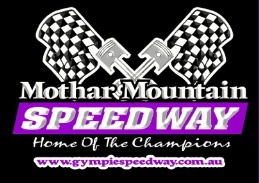 ABN 77 009 882 991gympiespeedway@gmail.comPRESIDENT: Allan JenningsMobile:  0427 737174NOMINATION FORM for POSITIONS for the 2023/2024 SEASON(Please   the box beside the position for which you are nominating. If nominating for more than one position, please use one form for each nomination)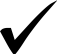 EXECUTIVE POSITIONS
             PRESIDENT                                                                                  VICE PRESIDENT           JUNIOR VICE PRESIDENT                                                          SECRETARY            TREASURERCLUB POSITIONS            CLUB CHIEF STEWARD                                                            CLUB CHIEF SCRUTINEER           PUBLICITY OFFICERNOMINEE: ……………………………………………….              SIGNED: ……………………………………………                                    (please print)NOMINATED BY: ………………………………………               SIGNED: …………………………………………..                                    (please print)SECONDED BY: ………………………………………..                 SIGNED: ………………………………………….                                    (please print)Nominations close 6:00 p.m. on Tuesday 25th July 2023.e-mail: gympiespeedway@gmail.com